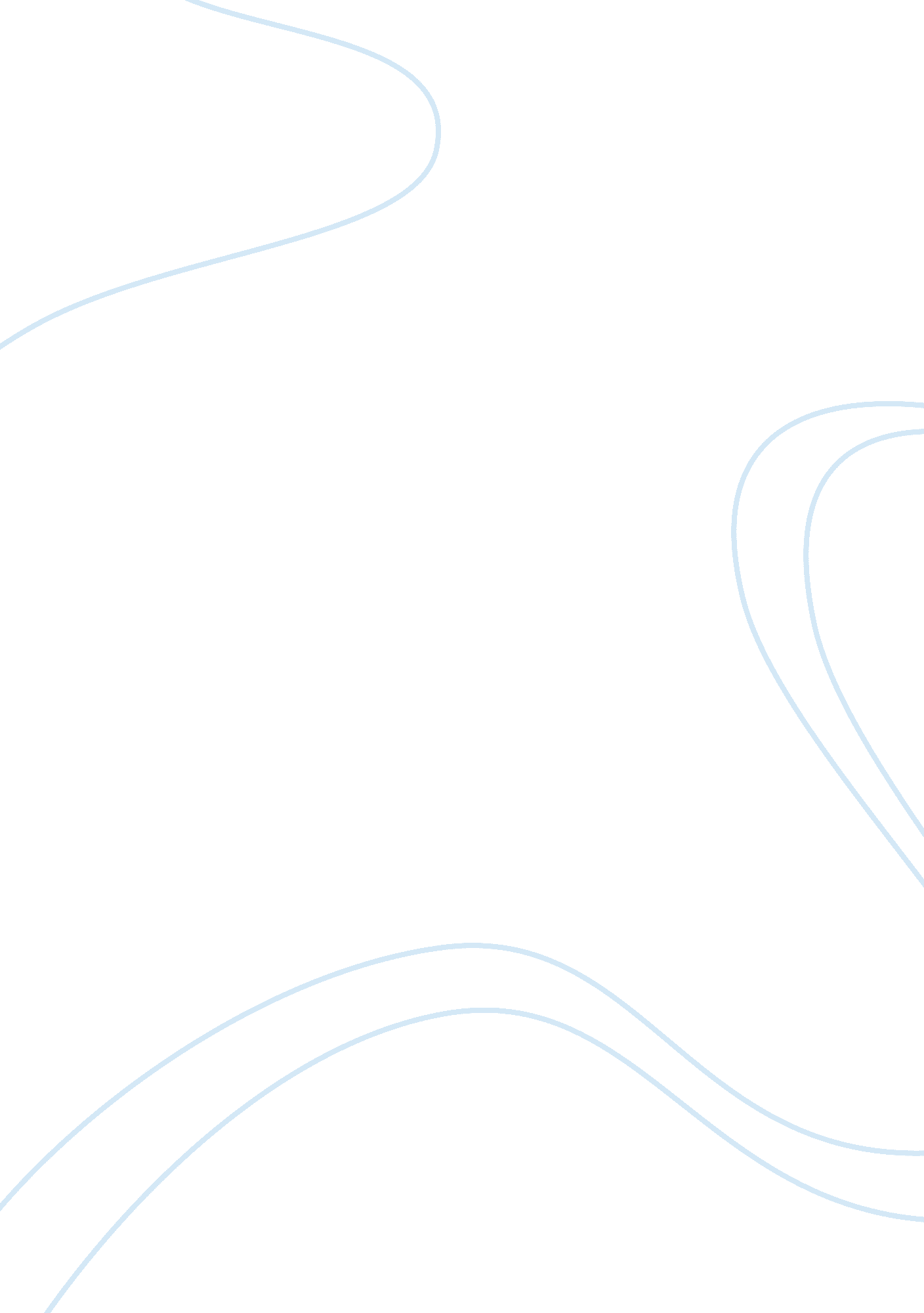 Auditing reflective assignmentEducation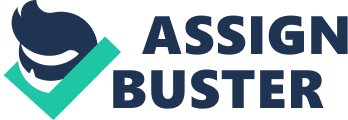 As an International student I have learned to appreciate the group working style more, even sometime I have difficulties in communicating with my other roof members, yet this is one of the challenges and opportunities for me in my university learning process. I have learnt so much from my EACH 340 group work, the learning are beyond what is taught in the class. The overall experience in this group work is excellent. I have so happy to work with my group for this interesting assignment. The things I like most of my EACH 340 group mate are the contribution and the cooperation. I feel like a small family instead. Nevertheless, there are still some aspects in which I believe we should Improve on. Firstly, management of inflict should be Improving, there was a small conflict present when It comes to the finalization of the work, but eventually comes to an agreement. In the future, we can have avoid such conflict and make sure the whole group work run smoothly. Secondly, communication should have been better next time, as the group members are come different cultural background, communication problem may be inevitable in the group work process, but it nonetheless reduce the efficiency of the entire group work to some extent. Valuing others opinion and cooperate with others are the most significant aspects I learnt from this group work. Previously, I trend to ignored others ideas and opinion in regard to same solution I have already solved. But I have observed that when a member is expressing a point, the rest of the members are listening carefully and analyses the point that was raising compare to the previous similar solution. This Is a very positive aspect for me not only in my education life, but may be extending to my working career. Cooperation Is another aspect I have pick up In this group work, whenever I have a problem, I will email to all my group dates seeking for Ideas and suggestion, and surprisingly, I will get a response from all of them within few hour after I have sent the email. They are willing to help me whenever I have difficulty disregard the time I seek for help. It was a serious though for me in valuing the group work cooperation. Lastly, I have also gain confident in communication with other people from different cultural background, after the encouragement from my group mates. For Santa case study. Basically, we act like an auditor in determine and establishing Santa group. As an international student I have learned to appreciate the group some aspects in which I believe we should improve on. Firstly, management of conflict should be improving, there was a small conflict present when it comes to the similar solution. This is a very positive aspect for me not only in my education life, but may be extending to my working career. Cooperation is another aspect I have pick up in this group work, whenever I have a problem, I will email to all my group mates seeking for ideas and suggestion, and surprisingly, I will get a response from 